VABILOObveščamo vas, da je občina Loška dolina pridobila sredstva za ustanovitev Medgeneracijskega centra Gaber. V Centru bo potekalo dnevno varstvo starejših, svetovalna pisarna, različne medgeneracijske in družbene dejavnosti, med drugim tudi delavnice za prosti čas in ohranjanje dediščine, katere ustvarjalci boste lahko tudi sami. Ker je vaše mnenje za občino pomembno, vas vabimo na razpravo o vaših potrebah in pričakovanjih na temo medgeneracijskega sodelovanja, ki bo potekalo v okviru nastajajočega centra v vaši občini. 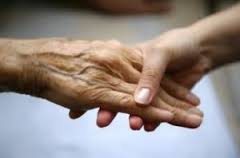 Pridite v petek, 20. 6. 2014, ob 16.30 uri, v sejno dvorano na Občini Loška dolina (1. nadstropje), Cesta Notranjskega odreda 2.  Prisrčno vabljeni v imenu projektnega timaMEDGEN BORZAVeč informacij:Ljudska univerza VelenjeTitov trg 2, 3320 VelenjeTel.: 03/ 898 54 66e-pošta: mateja.moravec@lu-velenje.si ali lunazarje@siol.netObčina Loška dolinaTel.: 031809734e-posta: 